Завршено у _________________________, дана ____.____.20____. године, у ______ часоваПрисутни представници надзираног субјекта:_____________________________________________________________________________________________________________Контролну листу примио:_______________________   РЕПУБЛИЧКИКОМУНАЛНИ ИНСПЕКТОР                                                                                                                _________________________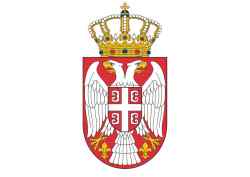 Република СрбијаМинистарство грађевинарства, саобраћаја и инфраструктуреСектор за инспекцијски надзорОдељење републичке комуналне инспекцијеКОНТРОЛНА ЛИСТА ПРЕЧИШЋАВАЊЕ И ОДВОЂЕЊЕ АТМОСФЕРСКИХ И ОТПАДНИХ ВОДА КЛ 002-06/09 (08.04.2022.)ОПШТИ ПОДАЦИОПШТИ ПОДАЦИВрсте инспекцијског надзора:редовниванреднидопунскиИнспекцијски надзор извршен:Датум:Време:Место:ОСНОВНИ ПОДАЦИ О КОНТРОЛИСАНОМ СУБЈЕКТУОСНОВНИ ПОДАЦИ О КОНТРОЛИСАНОМ СУБЈЕКТУНадзирани субјекат:Адреса:Матични број:ПИБ:Одговорно лице:Контакт особа:Телефон, e-mail:ЛИСТА КОНТРОЛНИХ ПИТАЊАПитање:Процена ризикаПравни основИзјашњење надзираног субјектаДа ли се на територији јединице локалне самоуправе обавља комунална делатност пречишћавање и одвођење атмосферских и отпадних вода?   да-2  дел.-1  не-0   нп-2             Члан 2. и 3. Закона о комуналним делатностимаДа ли се у јединици локалне самоуправе врши сакупљање, одвођење, пречишћавање и испуштање отпадних, атмосферских  и површинских вода са површина јавне намене, односно од прикључака корисника на уличну канализациону мрежу?   да-2               дел.-1     не-0  нп-2             Члан 3. Закона о комуналним делатностимаДа ли се у јединици локалне самоуправе врши третман отпадних вода у постројењу за пречишћавање?  да-2               дел.-1     не-0  нп-2             Члан 3. Закона о комуналним делатностимаДа ли се у јединици локалне самоуправе врши црпљење, одвоз и третирање фекалија из септичких јама?  да-2               дел.-1     не-0  нп-2             Члан 3. Закона о комуналним делатностимаДа ли је вршилац комуналне делатности пречишћавање и одвођење атмосферских и отпадних вода јавно предузеће, привредно друштво, предузетник или други привредни субјекат?  да-2  дел.-1  не-0  нп-2Члан 5. Закона о комуналним делатностимаДа ли је јединица локалне самоуправе доставила до краја фебруара текуће године извештај Министарству, у вези са обављањем комуналне делатности пречишћавање и одвођење атмосферских и отпадних вода за претходну годину?  да-2               дел.-1     не-0  нп-2             Члан 8. Закона о комуналним делатностимаДа ли је јединица локалне самоуправе поверила обављање комуналне делатности пречишћавање и одвођење атмосферских и отпадних вода на основу одлуке о начину обављања комуналне делатности и уговора о поверавању осим кад се оснива јавно предузеће?  да-2  дел.-1  не-0  нп-2Члан 9. Закона о комуналним делатностимаДа ли је јединица локалне самоуправе пре доношења одлуке о поверавању комуналне делатности пречишћавање и одвођење атмосферских и отпадних вода на делу своје територије којие је проглашено за подручије од посебног значаја или проглашено као туристички простор, прибавила мишљење управљача тог јавног добра, односно управљача туристичког простора?  да-2  дел.-1  не-0  нп-2Члан 9. Закона о комуналним делатностимаДа ли је јединица локалне самоуправе споразумом уредила заједничко обављање комуналне делатности пречишћавање и одвођење атмосферских и отпадних вода?  да-2               дел.-1     не-0  нп-2             Члан 10. и 11. Закона о комуналним делатностимаДа ли је јединица локалне самоуправе одлуком прописала начин обављања комуналне делатности пречишћавање и одвођење атмосферских и отпадних вода, посебна и општа права и  обавезе вршилаца и корисника комуналне услуга као и одредила начин континуираног изјашњавања (најмање једном годишње), корисника комуналних услуга о квалитету пружања комуналне услуге на својој територији?  да-2  дел.-1  не-0  нп-2Члан 13. Закона о комуналним делатностимаДа ли јединица локалне самоуправе поступа у складу са обавезама у случају непланираних прекида испоруке, односно по утврђивању поремећаја или прекида у пружању комуналне  услуге, комуналне делатности  пречишћавање и одвођење атмосферских и отпадних вода?  да-2  дел.-1  не-0  нп-2Члан 17. Закона о комуналним делатностимаДа ли је цена за пружање комуналне услуге пречишћавање и одвођење атмосферских и отпадних вода, одређена у складу са начелима и елементима за одређивање цене комуналне услуге?  да-2               дел.-1     не-0  нп-2             Члан 25. и 26. Закона о комуналним делатностимаДа ли на промену цене за комуналну делатност пречишћавање и одвођење атмосферских и отпадних вода, сагласност даје надлежни орган јединице локалне самоуправе?  да-2               дел.-1     не-0  нп-2             Члан 28. Закона о комуналним делатностимаОстварен број бодова = Сума бодова свих примењених питањаодговор ''да'': ниво ризика 2=2 бодаодговор ''нп (неприменљиво)'': ниво ризика 2=2 бодаодговор ''дел. (делимично)'': ниво ризика 1=1 бододговор ''не'': ниво ризика 0=0 бодоваМаксималан број бодова = Сума максималног броја бодова за свако примењено питањеостварен број бодова:______________________максималан број бодова:_______________________Срепен ризика = (остварен број бодова/максималан број бодова)Х1000-20% критичан;20-40% висок;40-60% средњи;60-80% низак и80-100% незнатан.степен ризика:______________